Информационное письмоИнститут психологии РАН (г. Москва, Россия)Российское психологическое общество (г. Москва, Россия)Общероссийская общественно-государственная просветительская организация «Российское общество “Знание”» (г. Москва, Россия)Московский государственный университет им. М.В. Ломоносова (г. Москва, Россия)Санкт-Петербургский государственный университет (г. Санкт-Петербург, Россия)Белорусский государственный университет информатики и радиоэлектроники (г. Минск, Белоруссия)Актюбинский региональный государственный университет им. К. Жубанова, (г. Актобе, Казахстан)Великотырновский университет «Святых Кирилла и Мефодия» (г. Велико-Тырново, Болгария). Тверской государственный университет (г. Тверь, Россия)Международная научно-практическая конференция  «Современные направления исследований в психологии: вызовы третьего десятилетия ХХI века»1-2- июня 2023 года Программный комитет конференцииСопредседатели: Журавлев Анатолий Лактионович, научный руководитель Института психологии РАН, академик РАН, профессор (г. Москва, Россия);Зинченко Юрий Петрович, декан факультета психологии Московского государственного университета им. М.В. Ломоносова, президент Российского психологического общества, директор Психологического института Российской академии образования (РАО), сопредседатель Общероссийской общественно-государственной просветительской организации «Российское общество “Знание”», академик РАО, профессор (г. Москва, Россия);Жалагина Татьяна Анатольевна, заведующая кафедрой «Психология труда и клиническая психология» Тверского государственного университета, доктор психологических наук, профессор, директор Тверского филиала Общероссийской общественно-государственной просветительской организации «Российское общество  “Знание”» (г. Тверь, Россия).Члены программного комитета:Казак Тамара Владимировна, профессор кафедры инженерной психологии и эргономики Белорусского государственного университета информатики и радиоэлектроники, доктор психологических наук, профессор (г. Минск, Белоруссия);Никифоров Герман Сергеевич, заведующий кафедрой психологического обеспечения профессиональной деятельности Санкт-Петербургского государственного университета, заслуженный деятель науки РФ, доктор психологических наук, профессор (г. Санкт-Петербург, Россия);Занковский Анатолий Николаевич, заведующий лабораторией психологии труда, эргономики, инженерной и организационной психологии Института психологии РАН, доктор психологических наук, профессор (г. Москва, Россия). Организационный комитет конференцииПредседатель: Смирнов Сергей Николаевич, временно исполняющий обязанности ректора Тверского государственного университета, кандидат юридических наук, доцент (г. Тверь, Россия).Сопредседатели: Скаковская Людмила Николаевна, Сенатор Российской Федерации, заместитель председателя Комитета Совета и Федерации по науке, образованию и культуре, доктор филологических наук, профессор (г. Москва, Россия);Бариляк Ирина Анатольевна, декан факультета психологии Тверского государственного университета, кандидат психологических наук, доцент (г. Тверь, Россия);Демиденко Надежда Николаевна, профессор кафедры «Психология труда и клиническая психология» Тверского государственного университета, доктор психологических наук (г. Тверь, Россия);Лельчицкий Игорь Давыдович, директор Института педагогического образования и социальных технологий Тверского государственного университета, заведующий кафедрой «Социальная работа и педагогика» ТвГУ, Академик РАО, доктор педагогических наук, профессор.Члены организационного комитета:Юревич Андрей Владиславович, заместитель директора по науке Института психологии РАН, член-корреспондент РАН, профессор (г. Москва, Россия);Грачев Александр Алексеевич, ведущий научный сотрудник лаборатории психологии труда, эргономики, инженерной и организационной психологии Института психологии РАН,  доктор психологических наук, профессор (г. Москва, Россия);Гусев Алексей Николаевич, заместитель заведующего кафедрой психологии личности по научной работе факультета психологии Московского государственного университета им. М.В. Ломоносова, доктор психологических наук, профессор (г. Москва, Россия);Китова Джульетта Альбертовна, ведущий научный сотрудник лаборатории истории психологии и исторической психологии Института психологии РАН, доктор психологических наук, профессор (г. Москва, Россия);Водопьянова Наталия Евгеньевна, профессор кафедры психологического обеспечения профессиональной деятельности Санкт-Петербургского государственного университета, доктор психологических наук (г. Санкт-Петербург, Россия);Короткина Елена Дмитриевна, заведующая кафедрой «Психология» Тверского государственного университета, кандидат психологических наук, доцент (г. Тверь, Россия);Ребрилова Елена Сергеевна, заместитель декана факультета психологии по научной работе Тверского государственного университета, кандидат психологических наук, доцент (г. Тверь, Россия);Становова Людмила Александровна, заместитель декана факультета психологии по учебной работе Тверского государственного университета, кандидат психологических наук (г. Тверь, Россия);Гудименко Юлия Юрьевна, заместитель декана факультета психологии по воспитательной работе и информатизации учебного процесса Тверского государственного университета, кандидат психологических наук (г. Тверь, Россия).Основные направления работы конференцииТеоретико-методологические аспекты развития психологии в условиях современных вызовов.Психология труда, организационная психология и психология управления в историко-культурном и социально-экономическом контекстах.Цифровые технологии в управлении персоналом.Психологическое сопровождение деятельности виртуальных организаций.Психология профессиональной карьеры и новые виды профессиональной деятельности.  Управление организацией в условиях сетевого взаимодействия субъектов труда.Дистанционные формы организации профессиональной деятельности субъектов в различных социально-экономических областях.Профессиональная подготовка и повышение квалификации субъектов труда в период социально-психологических трансформаций.   Глобальные риски и вызовы организационной среды.Актуальный, повседневный, травматический стресс и его психологические последствия.Жизнеспособность как процесс и механизмы её опосредующие.Психологическая безопасность в современных условиях межкультурного взаимодействия.Цифровая трансформация социального взаимодействия и психологическое благополучие личности.Вклад Тверской научной психологической школы в развитие Тверского региона: 30-летний опыт работы.Место проведения конференцииПленарное заседание ФГБОУ ВО «Тверской государственный университет»г. Тверь, ул. Желябова, 33 (актовый зал, 3 этаж)Работа секций, мастер-классыФакультет психологии ФГБОУ ВО «Тверской государственный университет», г. Тверь, Студенческий пер., 12 (4 этаж)Формы работы конференцииНа конференции планируются пленарные доклады (до 30 мин.), сообщения на секционных заседаниях (до 15 мин.), круглые столы, посвященные дискуссиям по проблематике конференции, мастер-классы, лекционные мероприятия, стендовые доклады. Также возможно заочное участие с публикацией в сборнике материалов конференции.К открытию конференции планируется издать сборник материалов конференции. Материалы будут размещены на сайте http://elibrary.ru, что подразумевает их индексацию в наукометрической базе РИНЦ. В рамках конференции будет также проводиться молодежная секция, на которую приглашаются студенты. Формы участия – выступление с докладом, публикация без доклада. Лучшие доклады будут опубликованы в электронном сборнике конференции. Участники молодежной секции получат дипломы и сертификаты.Рабочие языки конференции: русский, английский, болгарский.Заявки на участие в конференции, а также тезисы докладов принимаются до 30.04.2023 г. по электронному адресу Kurkova.SV@tversu.ru (Куркова Софья Владимировна, специалист по учебно-методической работе кафедры «Психология труда и клиническая психология» ТвГУ); Rebrilova.ES@tversu.ru (Ребрилова Елена Сергеевна, зам. декана по научной работе факультета психологии ТвГУ),  zhalagina54@mail.ru, Zhalagina.TA@tversu.ru (Жалагина Татьяна Анатольевна, заведующая кафедрой «Психология труда и клиническая психология» ТвГУ). Условия публикацииК публикации принимаются тезисы докладов и выступлений в объеме до 5 страниц. Междустрочный интервал – 1. Редакция оставляет за собой право проверки поступающих материалов средствами программной среды «Антиплагиат» для выявления неправомерных заимствований. Процент оригинальности текста с учетом цитирования из белых источников – 75 %.Статьи, поступившие после 30 апреля 2023 г., не публикуются и не возвращаются. Материалы информационно-рекламного и публицистического характера не принимаются. Желающие представить стендовый доклад, провести мастер-класс информируют оргкомитет конференции до 8 мая. Требования к оформлению заявки и тезисов докладов указаны в Приложении 1 (для работы молодежной секции Приложение 2). Оформление лицензионного договора обязательно! Для публикации присланных материалов и получения сборника конференции необходимо предварительно внести взнос из расчета 250 руб. за 1 страницу. Если участник конференции присылает для публикации несколько тезисов докладов, то организационный взнос оплачивается за каждый доклад. В сумму организационного взноса входят: публикация доклада, электронный вариант сборника, сертификат участника, программа конференции, раздаточные материалы, кофе-брейк.Оплату публикации необходимо произвести до 08.05.2023 г. только после утверждения текста статьи редакцией. Если Ваша статья будет принята к публикации, Вам вышлют реквизиты для оплаты по электронной почте и бланк лицензионного договора.КонтактыБариляк Ирина Анатольевна, декан факультета психологии Тверского государственного университета:  +7 (4822) 34-74-32e-mail: Barilyak.IA@tversu.ruЖалагина Татьяна Анатольевна, заведующая кафедрой «Психология труда и клиническая психология» Тверского государственного университета: +7 (4822) 34-57-44e-mail: Zhalagina.TA@tversu.ru Ребрилова Елена Сергеевна, заместитель декана по научной работе факультета психологии Тверского государственного университета: тел.e-mail: Rebrilova.ES@tversu.ruКуркова Софья Владимировна, специалист по учебно-методической работе кафедры «Психология труда и клиническая психология»: e-mail: Kurkova.SV@tversu.ruПриложение 1В электронном варианте заявка и статья должны быть в отдельных файлах: 1 файл – ФИО автора и слово «Заявка», например: «Иванов И.И. Заявка»; заявка оформляется на каждого автора в отдельных файлах;2 файл – ФИО автора и слово «Статья»: «Иванов И.И. Статья». Предоставляемые материалы должны быть тщательно выверены авторами как содержательно, так и в части соблюдения технических требований к оформлению. Ответственность за содержание и оформление текста несут авторы. Организационный комитет оставляет за собой право возврата материалов автора на доработку для достижения их полного соответствия техническим требованиям оформления.Заявка на участие в конференции Технические требования к оформлению материаловСтруктура материалов:на русском языке: название статьи (по центру, полужирный, строчные буквы), Ф.И.О. автора (авторов), должность, ученая степень, ученое звание, место работы, город, страна (по левому краю, курсив); аннотация: 4-6 строк, по ширине; ключевые слова: не менее 5 и не более 10, по ширине;на английском языке: название статьи (по центру, полужирный, строчные буквы), Ф.И.О. автора (авторов), должность, ученая степень, ученое звание, место работы, город, страна (по левому краю, курсив); аннотация: 4-6 строк, по ширине; ключевые слова: не менее 5 и не более 10, по ширине;текст статьи: на русском или английском языке, до 5 страниц; оригинальность текста должна составлять не менее 75%, ответственность за плагиат несет автор тезисов;список литературы: ссылки указываются в квадратных скобках с указанием номера страницы, на которой расположено теоретическое положение либо цитата, используемые автором статьи, например: [1, с. 34-35]. Несколько источников в одной ссылке разделяются знаком «точка с запятой», например: [1, с. 34-35; 3, с. 45]. Список литературы приводится в конце текста по алфавиту и должен содержать лишь цитируемые в статье источники (до 10 источников).Оформление:шрифт 14 пт., Times New Roman, междустрочный интервал – 1;поля – 2 см., «запретить автоматический перенос слов», абзацный отступ 1,25 см., интервал между абзацами «Перед»/ «После» - 0 пт;таблицы располагаются в тексте по мере их упоминания. Таблицы должны иметь тематические заголовки над ними. Номер таблицы выравнивается по правому краю (Таблица 1), далее с новой строки по центру выравнивается ее название;рисунки располагаются в тексте по мере их упоминания и должны иметь тематические заголовки. Название и номер рисунка указываются под рисунком по центру (Рис. 1. Название);шрифт в таблицах и рисунках, подписи к ним – 12 пт. Таблицы, схемы, рисунки, формулы, графики не должны выходить за пределы указанных выше полей. К публикации не принимаются сканированные тексты, формулы, рисунки и таблицы;пример библиографического описания книги: Журавлев А.Л., Нестик Т.А. Психологические факторы негативного отношения россиян к новым технологиям//Психологические исследования глобальных процессов: предпосылки, тенденции, перспективы. М.: Изд-во «Институт психологии РАН», 2018. С. 36-48.пример библиографического описания статьи:  Юревич А.В., Ушаков Д.В., Юревич М.А. COVID-19: Результаты третьего экспертного опроса//Психологический журнал, 2021. Т.42, № 3. –  С. 128-136.пример библиографического описания электронного ресурса: Толочек В.А. Стили делового общения: феномен, проблема, методология, концепции [Электронный ресурс]//Вестник Ярославского государственного университета им. П.Г.Демидова. Серия Гуманитарные науки, 2020. №1. – С. 90-97. Режим доступа:  https://lib.ipran.ru/upload/papers/paper_42680370.pdf  (дата обращения 22.02.2023 г.)Приложение 2В электронном варианте заявка и статья должны быть в отдельных файлах: 1 файл – ФИО автора и слово «Заявка», например: «Иванов И.И. Заявка»; заявка оформляется на каждого автора в отдельных файлах;2 файл – ФИО автора и слово «Статья»: «Иванов И.И. Статья». 3 файл – отсканированный вариант статьи с заверенной подписью научного руководителя.Предоставляемые материалы должны быть тщательно выверены авторами как содержательно, так и в части соблюдения технических требований к оформлению. Ответственность за содержание и оформление текста несут авторы. Организационный комитет оставляет за собой право возврата материалов автора на доработку для достижения их полного соответствия техническим требованиям оформления.Заявка на участие в конференции Технические требования к оформлению материаловСтруктура материалов:на русском  языке: название статьи (по центру, полужирный, строчные буквы), Ф.И.О. автора (авторов), должность, ученая степень, ученое звание, место работы, город, страна (по левому краю, курсив); аннотация: 4-6 строк, по ширине; ключевые слова: не менее 5 и не более 10, по ширине;на английском языке: название статьи (по центру, полужирный, строчные буквы), Ф.И.О. автора (авторов), должность, ученая степень, ученое звание, место работы, город, страна (по левому краю, курсив); аннотация: 4-6 строк, по ширине; ключевые слова: не менее 5 и не более 10, по ширине;текст статьи: на русском или английском языке до 5 страниц; оригинальность текста должна составлять не менее 75%, ответственность за плагиат несет автор тезисов и его научный руководитель;список литературы: ссылки указываются в квадратных скобках с указанием номера страницы, на которой расположено теоретическое положение либо цитата, используемые автором статьи, например, [1, с. 34-35]. Несколько источников в одной ссылке разделяются знаком «точка с запятой», например, [1, с. 34-35; 3, с. 45]. Список литературы приводится в конце текста по алфавиту и должен содержать лишь цитируемые в статье источники (до 10 источников).Оформление:шрифт 14 пт., Times New Roman, через один интервал;поля – 2 см., «запретить автоматический перенос слов», абзацный отступ 1,25 см., интервал между абзацами «Перед»/ «После» - 0 пт;таблицы располагаются в тексте по мере их упоминания. Таблицы должны иметь тематические заголовки над ними. Номер таблицы выравнивается по правому краю (Таблица 1), далее с новой строки по центру выравнивается ее название;рисунки располагаются в тексте по мере их упоминания и должны иметь тематические заголовки. Название и номер рисунка указываются под рисунком по центру (Рис. 1. Название);шрифт в таблицах и рисунках, подписи к ним – 12 пт. Таблицы, схемы, рисунки, формулы, графики не должны выходить за пределы указанных выше полей. К публикации не принимаются сканированные тексты, формулы, рисунки и таблицы;пример библиографического описания книги:  Гусев А.Н., Журавлев А.Л., Занковский А.Н., Кремлев А.Е., и др. Психология труда, организации и управления в условиях цифровой трансформации общества. Коллективная монография. – Тверь: Тверской государственный университет, 2021. –  434 с.;пример библиографического описания статьи: Юревич А.В., Ушаков Д.В., Юревич М.А. Умеренная усталость от COVID-19: результаты четвертого экспертного опроса//Вопросы психологии, 2021. №3. –  С. 118-126;пример библиографического описания электронного ресурса: Толочек В. А.  Технологии профессионального отбора : учебное пособие для вузов. М.: Издательство Юрайт, 2023. – 253 с. Режим доступа: https://urait.ru/index.php/bcode/516257 (дата обращения: 13.02.2023).в конце статьи научный руководитель ставит подпись-разрешение на публикацию. Подпись должна быть заверена печатью учреждения. Отсканированный вариант присылается на почту организационного комитета.Образец оформления статьиУДКИванов Иван Ивановичназвание университета, город, страна (то же на английском языке) НАЗВАНИЕ ТЕЗИСОВTITLE NAMEАннотация: аннотация не должна повторять название, должна быть развернутой и точно отражать содержание: проблематика, методы исследования, результаты. Abstract:Ключевые слова: набор ключевых слов должен включать понятия и термины, упоминаемые в статье, и свидетельствующие об актуальности и новизне обсуждаемых исследований и их результатов. Keywords:Текст. Текст. Текст. Текст. Текст. Текст. Текст. Текст. Текст. Текст. Текст. Текст. Текст. Текст. Текст. Текст. Текст. Текст. Текст. Текст. Текст. Текст. Текст. Текст. Текст. Текст. Текст. Текст. Текст. Текст. Текст. Текст. Текст. Текст. Текст. Текст. Текст. Текст. Текст. Текст. Текст. Текст. Текст. Текст. Текст.Список литературыСведения об авторах: ФИО, научная степень, научное звание, должность, e-mail:(то же на английском языке) © И.И.Иванов, 2023Образец оформления статьи для молодёжной секцииУДКИванов Иван Ивановичстудент ... курса название факультетаназвание университета, город, странаФИО научного руководителя, должность с указанием место работы, учёная степень, учёное звание название университета, город, страна(то же на английском языке) НАЗВАНИЕ ТЕЗИСОВTITLE NAMEАннотация: аннотация не должна повторять название, должна быть развернутой и точно отражать содержание: проблематика, методы исследования, результаты. Abstract:Ключевые слова: набор ключевых слов должен включать понятия и термины, упоминаемые в статье, и свидетельствующие об актуальности и новизне обсуждаемых исследований и их результатов. Keywords:Текст. Текст. Текст. Текст. Текст. Текст. Текст. Текст. Текст. Текст. Текст. Текст. Текст. Текст. Текст. Текст. Текст. Текст. Текст. Текст. Текст. Текст. Текст. Текст. Текст. Текст. Текст. Текст. Текст. Текст. Текст. Текст. Текст. Текст. Текст. Текст. Текст. Текст. Текст. Текст. Текст. Текст. Текст. Текст. Текст.Список литературыСведения об авторах: ФИО, научная степень, научное звание, должность, e-mail:(то же на английском языке) © И.И.Иванов, 2023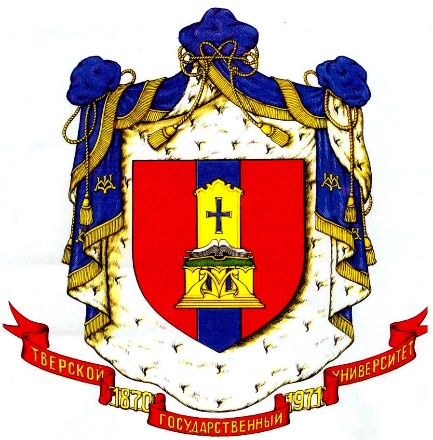 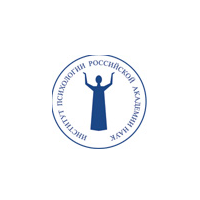 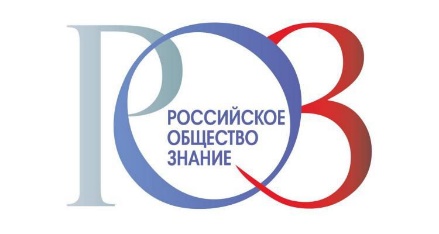 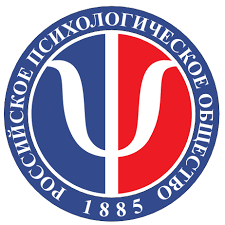 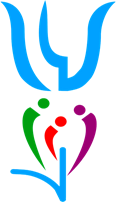  «Современные направления исследований в психологии: вызовы третьего десятилетия ХХI века» «Современные направления исследований в психологии: вызовы третьего десятилетия ХХI века»Фамилия Имя ОтчествоСтрана , город, место работы, должность, ученая степень, ученое званиеПочтовый адресТелефонE-mailНазвание докладаФорма участия (участие с публикацией, участие без публикации, публикация материала без участия)Необходимое оборудование: Аудио/ Видео/ Мультимедиа проектор и др.Сроки пребыванияПотребность в гостинице (да/нет; одно-, двух-, трехместный номер)Согласие на обработку персональных данныхДа / Нет «Современные направления исследований в психологии: вызовы третьего десятилетия ХХI века» «Современные направления исследований в психологии: вызовы третьего десятилетия ХХI века»молодежная секциямолодежная секцияФамилия Имя ОтчествоСтрана, город, вуз, факультет, направление подготовки, курс.Научный руководитель: ФИО, должность, ученое звание, ученая степеньПочтовый адресТелефонE-mailНазвание докладаФорма участия (участие с публикацией, участие без публикации, публикация материала без участия)Необходимое оборудование: Аудио/ Видео/ Мультимедиа проектор и др.Сроки пребыванияПотребность в гостинице (да/нет; одно-, двух-, трехместный номер)Согласие на обработку персональных данныхДа / Нет